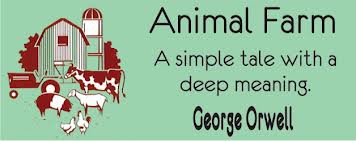 Writer’s Notebook Response:In your mind, what would the perfect type of government be for a society? Describe it.  Who would be in charge?  Would everyone be considered equal?  Do you believe this type of governing is possible?